1. 产品介绍1.1产品概述我司设计的氢气变送器，采用进口一线大品牌电化学氢气传感器，具有反应迅速灵敏、抗干扰能力强的特点，经过我司独有的补偿算法、多段标准气体标定，亦具有长寿命、高精度、高重复性和高稳定性的特点。适用于易氢气泄漏，且需要实时监控浓度的场合。设备采用宽压10-30V直流供电，485信号输出，标准Modbus-RTU通信协议、ModBus地址可设置，波特率可更改，通信距离最远2000米。1.2功能特点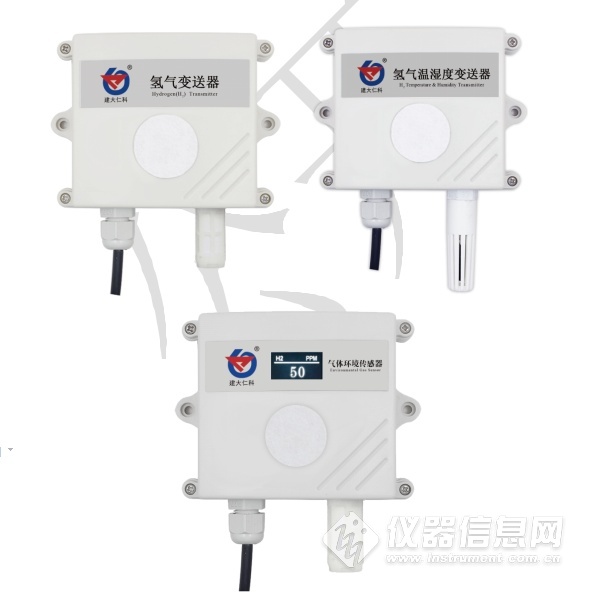 ■采用进口一线大品牌电化学传感器，稳定耐用。■测量范围多种选择，0~1000ppm、0~40000ppm。■测量精度高，最高可达±3%FS以内,重复性最高可达2%以内。■485通信接口标准ModBus-RTU通信协议，地址、波特率可设置，通信距离最远2000米。■可选配高品质OLED显示屏，现场可直接查看数值，夜晚亦可清晰显示。■现场供电采用10~30V直流宽压供电，可适应现场多种直流电源。■产品采用壁挂式防水壳，安装方便，防护等级高可应用于恶劣的现场环境。1.3主要技术指标以上所有规格参数均在环境条件：温度20℃、相对湿度50%RH、1个大气压，待测气体浓度最大不超过传感器量程的环境下测得。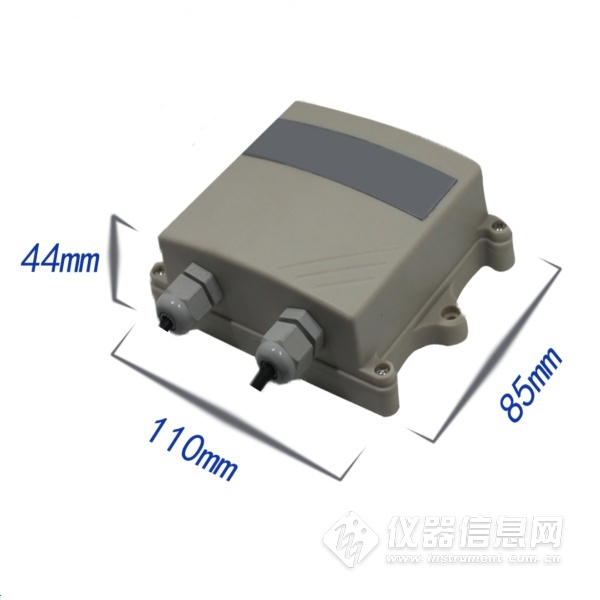 1.4产品选型氢气温湿度三合一变送器选型:氢气浓度变送器选型：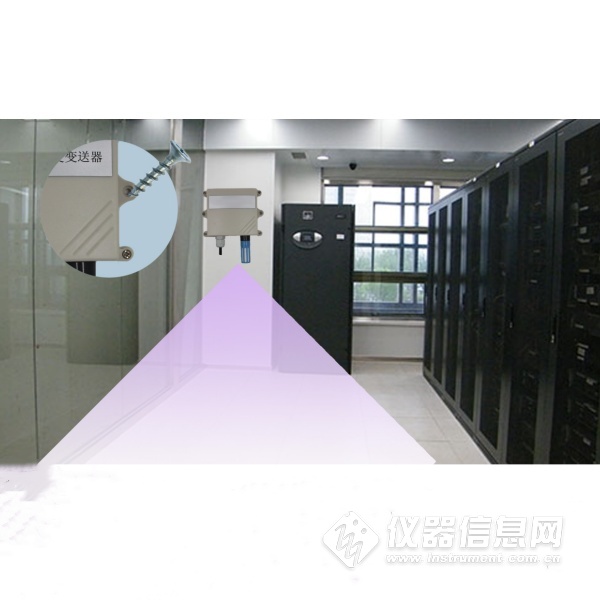 2.设备安装说明2.1设备安装前检查设备清单：■氢气变送器设备1台■自攻螺丝（2个）、膨胀塞（2个）■产品合格证、保修卡、接线说明等■USB转485（选配）2.3接口说明宽电压电源输入10~30V均可。485信号线接线时注意A\B两条线不能接反，总线上多台设备间地址不能冲突。2.4 485现场布线说明多个485型号的设备接入同一条总线时，现场布线有一定的要求，具体请参考资料包中《485设备现场接线手册》。​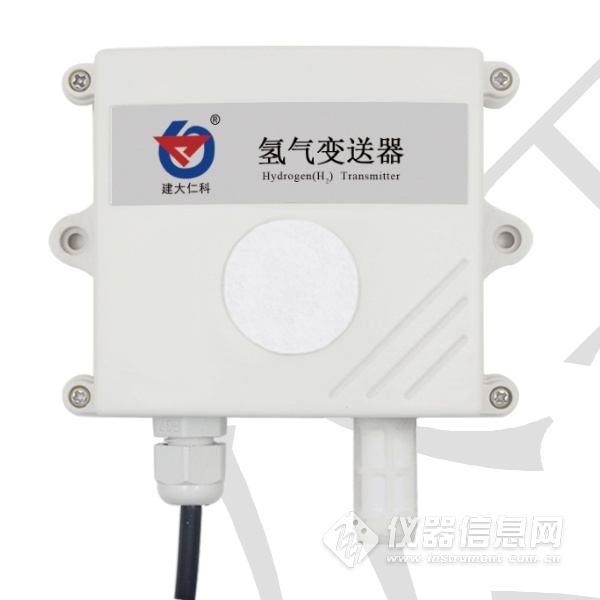 供电电源10~30V DC输出信号485功耗0.9W温度测量范围-40℃~+80℃湿度测量范围0~100%RH温度精度±0.5℃湿度精度±3%RH工作温度-20~50℃ 工作湿度15~90%RH 无冷凝 压力范围90~110Kpa稳定性≤2%信号值/月响应时间1000ppm：≤70S响应时间40000ppm：≤60S预热时间≥5分钟零点漂移1000ppm：≤±10ppm零点漂移40000ppm：≤±20ppm重复性≤2%使用寿命≥24个月精度±3%FS分辨率1ppmRS公司代号H2WS-  氢气温湿度三合一变送器N01-485（Modbus协议）2-壁挂王字壳1000P对应量程0~1000ppm型号40000P对应量程0~40000ppm型号RS公司代号H2-氢气变送器N01-485（Modbus协议）2-壁挂王字壳OLED-壁挂王字壳带OLED显示1000P 对应量程0~1000ppm型号40000P对应量程0~40000ppm型号线色说明电源棕色电源正（10~30V DC）电源黑色电源负通信黄色485-A通信蓝色485-B